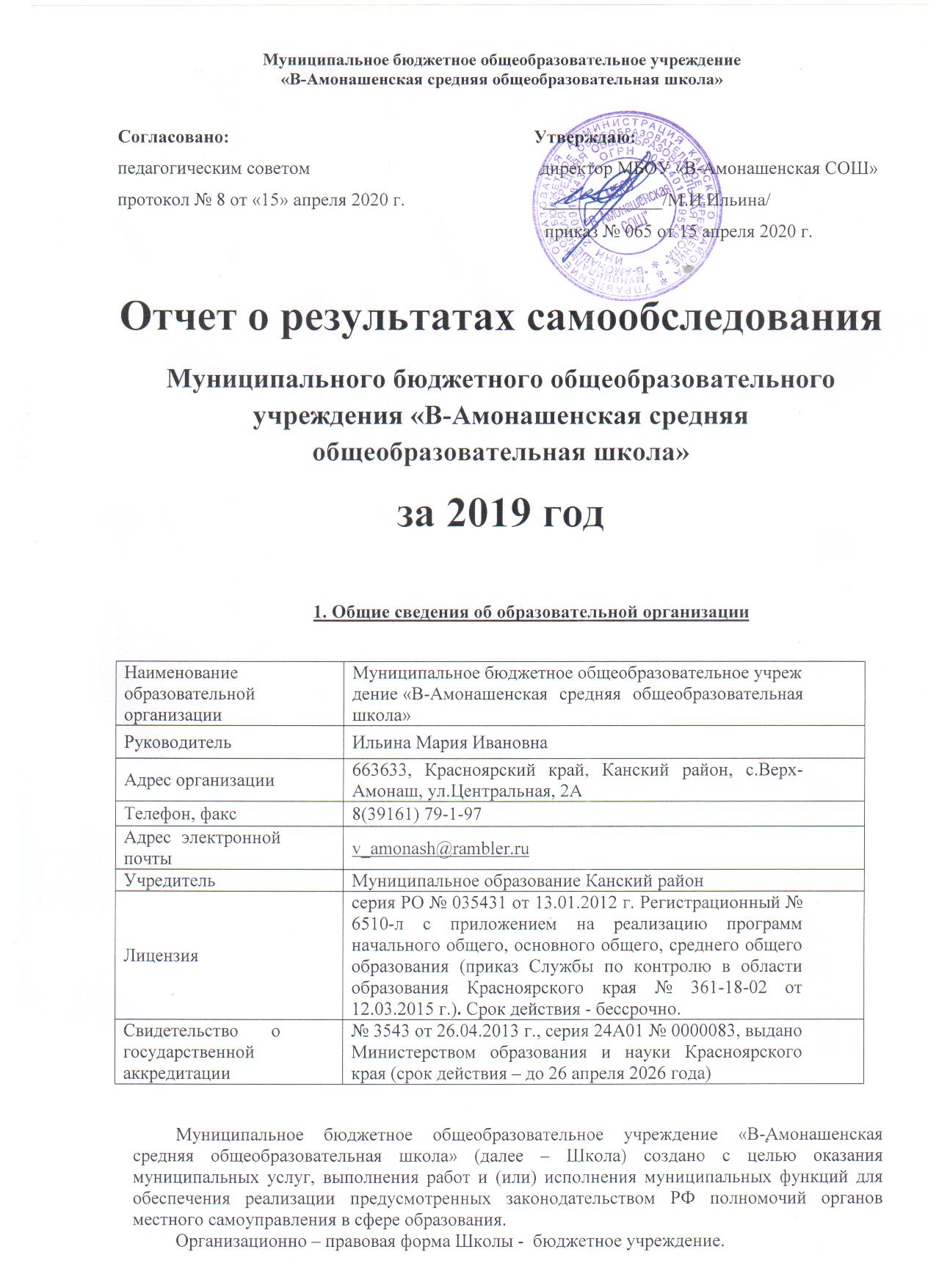 Статус Школы: тип: общеобразовательное учреждение;                         вид: средняя общеобразовательная школа. Устав соответствует требованиям Закона РФ «Об образовании» и нормативных документов Минобрнауки России.Все образовательные программы реализуются на основе лицензии. Анализ выполнения лицензионных нормативов и аккредитационных показателей:Соответствие санитарным и гигиеническим нормам, обеспечение охраны здоровья обучающихся и работников – соответствует;Оборудование учебных помещений – обеспечена возможность реализации образовательных программ;Оснащенность образовательной деятельности библиотечно-информационными ресурсами – обеспечена возможность реализации образовательных программ;Укомплектованность штатов – 100 %;Основные направления деятельности Школы регламентированы нормативными локальными актами, утвержденными в установленном порядке в качестве приложений к Уставу.Вывод: образовательное учреждение имеет все необходимые организационно-правовые документы, позволяющие вести образовательную деятельность в соответствии с предъявляемыми требованиями.II. Оценка образовательной деятельностиМБОУ «В-Амонашенская СОШ» – образовательная организация для обучающихся, реализующая общеобразовательные программы, исследовательские, социальные, информационные проекты, направленные на интеллектуальное, творческое и нравственное развитие обучающихся и обеспечивающая становление современной образованной личности, способной успешно реализовываться в различных сферах жизнедеятельности.Основными целями образовательной организации являются формирование общей культуры личности обучающихся на основе усвоения обязательного минимума содержания образовательных программ, адаптации их к жизни в обществе, создание основы для осознанного выбора и последующего освоения профессиональных образовательных программ, воспитание гражданственности, трудолюбия, уважения к правам и свободам человека, любви к окружающей природе, Родине, семье, формирование здорового образа жизни. Цель школы на 2019 год - создание комплексных условий для совершенствования образовательного пространства МБОУ «В-Амонашенская СОШ», обеспечивающих доступное и качественное образование в соответствии с требованиями инновационного развития социально-экономической сферы Российской Федерации.Задачи: 1. Продолжить введение ФГО НОО, ФГОС ОО в штатном режиме. 2.  Оптимизация системы профессионального и личностного роста педагогических работников как необходимое условие современных образовательных отношений;3. Обновление   содержания и технологий образовательной деятельности в целях создания оптимальных условий формирования духовно-нравственной, социально-адаптированной и профессионально-ориентированной личности гражданина Российской Федерации;  4. Обеспечение информационной открытости взаимодействия образовательного пространства   в целях привлечения дополнительных ресурсов в образовательную деятельность и расширения сферы социализации   обучающихся.5. Разработать комплекс мер, обеспечивающих качественную сдачу государственной итоговой аттестации в форме ОГЭ, ЕГЭ. 6. Изменить подходы к организации воспитательной работы в образовательной с учётом современных требований.Образовательная деятельность осуществляется на государственном языке Российской Федерации - русском языке. В качестве иностранного языка преподается английский язык.Сведения о реализации образовательных программ с указанием численности обучающихсяКонтингент обучающихся и его структура на конец 2019 годаЧисленность выпускников, обучающихся в текущем учебном году (по формам обучения)  Форма получения образования – очная, средняя наполняемость классов – 10. Содержание и качество подготовки обучающихсяОбразовательная деятельность осуществляется в соответствии с уровнями общего образования: Начальное общее образование (нормативный срок освоения - 4 года). Задачами начального общего образования являются формирование общей культуры, духовно-нравственное, гражданское, социальное, личностное и интеллектуальное развитие, развитие творческих способностей, сохранение и укрепление здоровья; становление и развитие личности в её индивидуальности, самобытности, уникальности и неповторимости. Начальное общее образование является базой для получения основного общего образования. В связи с реализацией ФГОС НОО основной акцент делается на формирование умения учиться, формирование предметных и универсальных способов действия и обеспечение индивидуального прогресса ребенка в эмоциональной, познавательной сферах. Для реализации этих приоритетов педагогическим коллективом МБОУ «В-Амонашенская СОШ» была выбрана следующая программа обучения: Школа России.Программа начального общего образования реализована в полном объёме и составляет 100% от запланированного количества часов согласно учебному плану.Доля обучающихся, показавших положительные результаты по итогам года и переведённых на уровень основного общего образования, отражает стабильный показатель. Получение обучающимися качественного образования на уровне начального общего образования подтверждается результатами ИД, КДР, ВПР.Основное общее образование (нормативный срок освоения - 5 лет) Задачами основного общего образования являются формирование прочных, устойчивых, глубоких знаний основ наук; повышение мотивации обучения через активизацию познавательной деятельности, диагностика и развитие общих и специальных способностей; выявление детей с высоким уровнем познавательных способностей и возможностей для последующего обучения в профильных классах (группах) за счет обучения по углубленным программам, сопровождаемым диагностикой и тестированием; определение профиля последующего обучения, наиболее соответствующего личностным качествам обучающегося. Преподавание на уровне основного общего образования осуществлялось по учебникам, входящим в федеральный перечень, утверждённый приказом Министерства образования и науки РФ № 459 от 21 апреля . Учебный план в 5 - 9 классах был составлен в соответствии с требованиями ФГОС ООО, согласно Приказу Министерства образования и науки Российской Федерации от 17.12.2010 №1897 «Об утверждении федерального государственного образовательного стандарта основного общего образования», (в действующей редакции). Программа основного общего образования реализована в полном объёме и составляет 100% от запланированного количества часов согласно учебному плану.Доля обучающихся, получивших аттестат об основном общем образовании, отражает стабильный показатель, что подтверждается результатами обучающихся, полученными в рамках основного государственного экзамена (ОГЭ). 1 человек оставлен на повторное обучение в 9 классе. 1 человек находится на семейной форме обучения.Среднее общее образование (нормативный срок освоения - 2 года).Задачами среднего общего образования являются развитие интереса к познанию и творческих способностей обучающихся, формирование навыков самостоятельной учебной деятельности, обучение по программам базового и профильного уровня на основе индивидуального учебного плана. Под индивидуальным учебным планом нами понимается совокупность учебных предметов (курсов), выбранных для освоения обучающимися из учебного плана школы, составленного на основе Федерального базисного учебного плана. Реализация индивидуального учебного плана направлена на самоопределение личности старшего школьника, так как среднее общее образование является основой для получения среднего профессионального образования, высшего образования. Результаты освоения уровня среднего общего образования за 2 годаПрограмма среднего общего образования реализована в полном объёме и составляет100% от запланированного количества часов согласно учебному плану.           Получение выпускниками 11-х классов качественного образования на уровне среднего общего образования подтверждается результатами единого государственного экзамена (ЕГЭ)          Таким образом, программы начального общего образования, основного общего образования, среднего общего образования реализованы в полном объёме, об их эффективности свидетельствую результаты итоговой аттестации обучающихся за уровень образования.Из 9 выпускников: 3 - поступили в ВУЗы, 6 – в СУЗ.Организация воспитательной работыЦель воспитательной работы в МБОУ «В-Амонашенская СОШ» на 2019 год - совершенствование воспитательной среды, способствующей становлению, развитию и саморазвитию личности ученика на основе овладения национально-культурным наследием, общечеловеческими ценностями с учетом знаний его индивидуальных способностей и интересов.Данная цель охватывает весь педагогический процесс, пронизывает все структуры, интегрируя учебные занятия и внеурочную жизнь школьников, разнообразные виды деятельности, общение, традиции, всю школьную среду через выполнение следующих задач: Создание оптимальных условий воспитания и развития личности каждого ученика в социосфере путем взаимодействия семьи, школы и заинтересованных социальных структур.Воспитание гражданских и моральных качеств обучающихся путем совершенствования идеологической, идейно-воспитательной работы, повышения роли детских и молодежных общественных организаций и объединений.Повышение качества воспитания на основе использования современных здоровьесберегающих педагогических технологий воспитания и инноваций.Повышение эффективности работы социального педагога, педагога-психолога  в формировании положительного социального опыта у обучающихся с учетом влияния социального окружения в тесном сотрудничестве с  КДН и др.Формирование устойчивых и обоснованных профессиональных интересов обучающихся 9–11 кл.Повышение роли ученического самоуправления в планировании, организации и анализе жизнедеятельности.Изучение и внедрение методик личностно ориентированного воспитания через работу МО классных руководителей.Воспитательная работа в школе выстраивалась по следующим направлениям:- общешкольные мероприятия;– военно-патриотическая работа;– досуговая деятельность;– профориентация;– работа с родителями;– профилактика правонарушений.План воспитательной работы в школе реализован  по   направлениям программы воспитания и социализации обучающихся: Общешкольные мероприятия в 2019 году были проведены в соответствии с планом воспитательной работы. Отмечается высокий качественный уровень проведения коллективных творческих дел.  Внеурочная деятельность является неотъемлемой частью образовательной деятельности. Внеурочная деятельность реализовывалась по пяти направлениям: общеинтеллектуальное, общекультурное, социальное, духовно-нравственное, спортивно-оздоровительное. Формированию потребности обучающихся в здоровом образе жизни способствуют спортивные секции, ежегодная активная спортивная жизнь образовательной организации, участие в спортивной жизни района и села.  Охват обучающихся спортивными секциями на уровне образовательной организации составил 89 %. Обучающиеся образовательной организации приняли участие в школьном этапе школьной спортивной лиги, в рамках которой проходят спортивно-массовые и физкультурно-оздоровительные мероприятия. На протяжении нескольких лет наблюдалась стабильность охвата обучающихся различными формами внеурочной деятельности в школе, в 2019 году составило 94 %.   Работа в интеллектуальном направлении реализовывалась в соответствии с целями и задачами образовательной организации, планом работы образовательной организации, с утверждённым планом мероприятий Министерства образования и науки Красноярского края, в рамках краевой долгосрочной целевой программы «Одарённые дети Красноярья». В школе лучший рейтинг среди педагогов имеют: Овченков Виталий Михайлович – учитель физической культуры, Билыч Дмитрий Васильевич – учитель истории и обществознания, Лейченко Анжелика Игоревна – учитель русского языка и литературы; среди учащихся: Журавлева Любовь, Харкевич Ирина, Журавлева Мария, Кравченко Юлия. Для работы с одаренными детьми  на базе школы работают 11 кружков по направлениям: художественно-эстетическое, туристическо-краеведческое, гражданско-патриотическое, физкультурно-спортивное.Для повышения качества математического образования открыты на базе школы 3 школы - Школа любознательных, Почемучки, Юный натуралист.Учащиеся, посещающие кружки, активно принимают участие в школьных, муниципальных  и областных олимпиадах и конкурсах.В школьном этапе Всероссийской  олимпиады школьников приняли участие 53 обучающихся, что составило 82,2 % от общего количества учеников 4 – 11 классов. На муниципальном этапе ребята представляли школу на 5 учебных предметах.На муниципальном форуме «Научно-технический потенциал Сибири» были отмечены3 работыСведения о достижениях детей в мероприятиях на муниципальном уровнеВ МБОУ «В-Амонашенская СОШ» прошли предметные недели: неделя литературного чтения и экологии окружающей среды – 1-5 классы, математический турнир, семейные чтения в рамках привития навыков смыслового чтения и чтения в семье, «Умники и умницы», неделя географии и биологии – 5-11 классы, неделя русского языка и литературы – 5-11 классы, неделя космонавтики – 1-11 классы, месячник патриотического воспитания – 1-11 классы, неделя славы – 5-11 классы, неделя математики – 5-11 классы, правовая неделя – 8-11 классы, неделя спорта  -1-11 классы.Функционирование внутренней системы оценки качества образованияВ основу системы оценки качества образования положены принципы: 1) объективности, достоверности, полноты и системности информации о качестве образования; 2) реалистичности показателей качества образования, их социальной и личностной значимости; 3) открытости, прозрачности процедур оценки качества образования. Внутренняя оценка качества образования в образовательной организации обеспечивается системой управления организации, функционированием методической службы организации, действующей системой контроля (текущей, промежуточной и итоговой аттестацией), разработанными фондами оценочных средств. Целью и содержанием политики в области качества образования в 2019 году являлось степень соответствия образовательных результатов, обучающихся требованиям федеральных государственных образовательных стандартов, а также запросам общественности. Образовательные результаты отличаются в зависимости от уровня образования и от того, по каким стандартам обучаются дети. В отношении обучающихся, осваивающих образовательные программы по федеральному компоненту государственного образовательного стандарта (БУП-2004г.) оценке подвергаются предметные результаты (промежуточная аттестация, ГИА, результативное участие в олимпиадном движении, научно-практической конференции, др. образовательных проектах и конкурсах, приоритетных для образовательной организации). Качество знаний учащихся в целом по образовательной организации в 2019 году составило 29 %. Всего в школе     115 учащихся, в т.ч., находятся под опекой – 5 несовершеннолетних  (все опекуны получают денежное содержание) детей инвалидов -  5многодетных семей – 23в них детей -54 семей одиноких матерей – 9в них детей – 18неполных семей – 18в них детей – 26малообеспеченных семей, состоящих на учете в УСЗН – 68в них детей – 86состоящих на учете ПДН – 0состоящих на учете КДН:на начало  года – 1на конец  года - 0на внутришкольном учете -  0условно осужденных - нетна учете у нарколога – нетНа  опекаемых детей, неблагополучные  семьи, учащихся, состоящих на учете  КДНиЗП заведены учетные карточки, составлены планы индивидуально- профилактической  работы с семьями.С   учащимися проводились  профилактические беседы,  направленные на  формирование привычки вести ЗОЖ и осознанного отношения к своему здоровью, «Мы выбираем ЗОЖ», «В здоровом теле – здоровый дух», «Хочешь жить - бросай курить», обсуждение и выбор методов избавления от вредных привычек, расширение представлений учащихся о понятии зависимости и вреде табакокурения и употребления спиртных напитков, общение в Интернет – недопущению участия  в «группах смерти».  Специалистами  Центра семьи «Канский» проведены кл. часы в 5-11 классах, подготовлены и распространены буклеты на тему профилактики вредных привычек, информационной безопасности  при общении в социальных сетях, пути выхода из конфликтной ситуации.Так  же проводились беседы, направленные  на личностное развитие учащихся, в ходе которых формируются практические умения самостоятельного избавления от агрессивного настроения и знакомство учащихся с особенностями понятия «самоконтроль», суицид.Ежемесячно осуществляются  выездные рейды  с целью выявления микроклимата в семье, взаимоотношений членов семьи, проводятся  рейды в семьи СОП, ТЖС, группы риска, разработка  плана индивидуальной работы с неблагополучными  семьями с целью оказания педагогической помощи по воспитанию подростка;  В школе обучается 4 ребенка – инвалида на домашней форме обучения, 1 ребенок-инвалида по очной форме обучения,  12 учащихся ОВЗ, обучаются  по адаптированной программе. Администрацией школы созданы условия способствующие получению качественного образования детьми.  С выпускниками   9 класса проводится профориентационная работа в форме классных часов, встреч с представителями учебных учреждений,  индивидуальных бесед, бесед с родителями.Совместно с классными руководителями осуществляется систематический контроль за успеваемостью, а также за состоянием здоровья детей. Учащиеся 9 класса (3 человека -  имеющие психологические проблемы в обучении и общении с педагогами и сверстниками) были направлены на консультацию к психологу ЦС «Канский», после занятий их поведение  стабилизировалось.Отслеживается  летняя занятость и оздоровление  детей из неблагополучных, многодетных семей, опекаемых, малообеспеченных, детей-инвалидов в каникулярный период в течение учебного года и в летний период. В  период летних каникул учащиеся из вышеперечисленных семей отдохнули: дневной оздоровительный лагерь – 30 человек, трудовой отряд старшеклассников – 8 человек, волонтерский лагерь -8 человек. Ежегодно в школе социальным педагогом проводится социально-психологическое тестирование учащихся направленное на раннее выявление употребления ПАВ, результаты тестирования хорошие,  склонных к употреблению нет.77 учащихся   из малообеспеченных, многодетных  семей и семей матерей-одиночек, семей, потерявших кормильца, обеспечены бесплатными завтраками в школе на основании заявлений родителей и предоставленных справок.   Организация учебного процессаОрганизация образовательной деятельности в 2019 году регламентировалась режимом работы, учебным планом, календарным учебным графиком, планом внеурочной деятельности, расписанием занятий. Начало учебных занятий в образовательной организации в первую смену (8ч. 30 мин.). Занятия внеурочной деятельности, обязательные индивидуальные и групповые занятия, элективные курсы и т. п. организуются в другую для обучающихся смену с предусмотренным временем на обед, но не ранее чем через 40 минут после основных занятий.Расписание уроков соответствовало требованиям СанПиН 2.4.2.2821-10 «Санитарно-эпидемиологические требования к условиям и организации обучения в общеобразовательных учреждениях»: - количество часов, отведенных на освоение обучающимися учебного плана общеобразовательного учреждения в совокупности не превышало величину максимальной аудиторной недельной нагрузки; - аудиторная недельная нагрузка равномерно распределялась в течение учебной недели, при этом объем максимальной допустимой нагрузки в течение дня составил: - для обучающихся 1-х классов - 4 урока и один раз в неделю 5 уроков за счет урока физической культуры; - для обучающихся 2 - 4 классов - 5 уроков и один раз в неделю 6 уроков за счет урока физической культуры; - для обучающихся 5 - 7 классов - не более 7 уроков; - для обучающихся 8 - 11 классов - не более 8 уроков. При составлении расписания уроков учитывалась дневная и недельная умственная работоспособность обучающихся и шкала трудности учебных предметов. Режим образовательной деятельности в образовательной организации соответствовал п. 10.5 требований СанПиН 2.4.2.2821-10 «Санитарно-эпидемиологические требования к условиям и организации обучения в общеобразовательных учреждениях»:Режим занятий обучающихся МБОУ «В-Амонашенская СОШ» соответствовал требованиям Федерального Законодательства и требованиям СанПин 2.4.2821-10, Уставу в части продолжительности учебного года, недельной нагрузки обучающихся, продолжительности уроков и начала занятий.III. Система управления образовательной организациейСистема управления осуществляется в соответствии с действующим законодательством, нормативными актами Российской Федерации в области образования, Уставом. В образовательной организации действуют следующие органы управления, в компетенцию которых входит организация, управление и контроль качества образовательной деятельности: Разграничение полномочий органов управления отражены в положениях об указанных органах управления.Система управления МБОУ «В-Амонашенская СОШ» представляет специфический вид управленческой деятельности, целеполаганием которой является обеспечение участниками образовательных отношений условий для: - развития; - роста профессионального мастерства; - проектирования образовательной деятельности как системы, способствующей саморазвитию, самосовершенствованию и самоактуализации. Управленческие действия, предпринимаемые в образовательной организации, осуществляются на основе прогнозирования общих линий развития и направлены на повышение качества предоставляемых образовательных услуг.       Характеристика административно-управленческого персонала.Управление образовательной организации осуществляется на основе сочетания принципов самоуправления коллектива и единоначалия. В основу положена пятиуровневая структура управления.Первый уровень структуры – уровень директора (по содержанию – это уровень стратегического управления). Директор определяет совместно с Родительским советом стратегию развития образовательной организации, представляет её интересы в государственных и общественных инстанциях. Общее собрание работников образовательной организации утверждает план развития образовательной организации. Директор образовательной организации несет персональную юридическую ответственность за организацию жизнедеятельности образовательной организации, создает благоприятные условия для развития школы.На втором уровне структуры (по содержанию – это тоже уровень стратегического управления) функционируют традиционные субъекты управления: Управляющий совет, педагогический совет, родительский комитет, Общее собрание работников образовательной организации, профсоюзный орган.Третий уровень структуры управления (по содержанию – это уровень тактического управления) – уровень заместителя директора. Этот уровень представлен также методическим советом. Методический совет – коллегиальный совещательный орган, в состав которого входят руководители методических объединений.Четвертый уровень организационной структуры управления – уровень учителей, функциональных служб (по содержанию – это уровень оперативного управления), структурных подразделений образовательной организации. Методические объединения – структурные подразделения методической службы образовательной организации, объединяют учителей одной образовательной области.Пятый уровень организационной структуры – уровень обучающихся. По содержанию – это тоже уровень оперативного управления, но из-за особой специфичности субъектов, этот уровень скорее можно назвать уровнем «соуправления». Иерархические связи по отношению к субъектам пятого уровня предполагают курирование, помощь, педагогическое руководство. В образовательной организации созданы органы ученического самоуправления, ученические организации.IV. Оценка кадрового составаХарактеристика педагогических кадров 2019 годВывод: Школа полностью укомплектована педагогами для осуществления образовательной деятельности согласно штатному расписанию. Соответствие профессионально-педагогической квалификации преподаваемому предмету составляет 100%, в том числе по образовательным программам: начального общего образования 100%, основного общего образования 100%, среднего общего образования 100%.       В условиях системных изменений особый акцент делается на методическую работу. Целью методической работы на 2019 год являлось методическое сопровождение системного развития профессиональной компетентности педагогических кадров, обеспечивающей достижение нового качества образования. В этой связи единой методической темой было «Развитие профессиональных компетентностей педагогов как фактор достижения современного качества образования в условиях реализации ФГОС».     Основными формами методической работы были Педагогический совет, Методический совет, методические объединения, творческие группы, семинары, обобщение опыта работы, открытые уроки, методическая неделя, аттестация, организация и контроль курсовой системы повышения квалификации.     Методическая работа осуществлялась через деятельность методических объединений. В 2019 году в образовательной организации работало 5 методических объединений: начальных классов, гуманитарный цикл, естественно научный, творческая группа, классных руководителей. Планы работы методических объединений составляются с учетом плана работы организации ситуации, которая сложилась в образовательной организации в данный период времени, опыта работы и квалификации учителей, склонностей и интересов педагогов, специфики преподавания определенных предметов.       Содержание и формы методической работы определялись в соответствии с направлениями работы образовательной организации. В прошлом учебном году приоритетным направлением методической работы стало обеспечение условий для непрерывного совершенствования профессионального мастерства учителя с целью достижения современного качества образования в условиях реализации ФГОС. Сведения по педагогическим работникам о прохождении курсов повышения квалификации       Оценивая деятельность педагогического коллектива в вышеуказанном направлении можно сделать вывод, что поставленные задачи на 2019 год, в целом, решены.V. Оценка учебно-методического и информационного обеспеченияОснащенность образовательного процесса учебным оборудованиемдля выполнения практических видов занятийПоказатели информатизации образовательного процессаОснащённость образовательного процесса позволяет реализовывать заявленные на государственную аккредитацию образовательные программы.VI. Анализ материально-технической базыУчебно- материальная базаИнформация о наличии оборудованных учебных кабинетах, объектах проведения практических занятий Инфраструктура:VII. Анализ показателей деятельности организацииVIII. Выполнение требований надзорных органовСтупеньпрограммы обучениячисленность обучающихсяНачальное общее образованиеПрограмма начального общего образования47Основное общее образованиеПрограмма основного общего образования59Среднее общее ОбразованиеПрограмма среднего общего образования9СтупеньОсновная общеобразовательная программаОсновная общеобразовательная программаАдаптированная образовательная программа (кол-во детей с ОВЗ)Итого СтупеньКоличество классов-комплектовВ них обучающихсяАдаптированная образовательная программа (кол-во детей с ОВЗ)Итого 1 класс1101112 класс111113 класс115154 класс11010всего на Iступени4461475 класс1153186 класс193127 класс1111128 класс13369 класс110111всего на II ступени548115910 класс15511 класс144всего на III ступени299Всего в ОУ1110312115Ступень образования (программы)/ формаТекущий учебный годНачальное общее образование, всего в том числе47в том числе по формам:очной 47Семейная форма0Основное общее образование, всего59в том числе по формам:очной 59Семейная форма0очно-заочная форма0Экстернат2Среднее общее образование, всего9в том числе по формам:очной 9Семейная форма0очно-заочная форма0Экстернат0Учебный годПредметКоличество обучающихся 4-х классов (чел). Количество обучающихся, показавших положительный результат по итогам года и переведённых на II ступень обучения Количество обучающихся, показавших положительный результат по итогам года и переведённых на II ступень обученияУчебный годПредметКоличество обучающихся 4-х классов (чел).чел.%2017- 2018Математика1313100%2017- 2018русский язык1313100%2018- 2019Математика181794%2018- 2019Русский язык181794%Учебный годПредметКоличество выпускников -участников ГИА (чел).Количество выпускников, показавших положительный результат и получивших аттестат соответствующего уровня)Количество выпускников, показавших положительный результат и получивших аттестат соответствующего уровня)Учебный годПредметКоличество выпускников -участников ГИА (чел).чел.%2017- 2018математика10880%2017- 2018русский10990%2018-2019математика8675%2018-2019русский язык88100%Учебный годПредметКоличество выпускников -участников ЕГЭ (чел).Количество выпускников, показавших положительный результат и получивших аттестат соответствующего уровня)Количество выпускников, показавших положительный результат и получивших аттестат соответствующего уровня)Учебный годПредметКоличество выпускников -участников ЕГЭ (чел).чел.%2017- 2018Математика55100%2017- 2018Русский55100%2018-2019Математика99100%2018-2019русский язык99100%Модуль НаправлениеЯ- человекобеспечение принятия обучающимися ценности Человека и человечности, формирование осознанного, уважительного и доброжелательного отношения к другому человеку, формирование готовности и способности вести диалог с другими людьми и достигать в нем взаимопониманияЯ - гражданинформирование мотивов и ценностей обучающегося в сфере отношений к России как ОтечествуЯ и социумВключение обучающихся в сферу общественной самоорганизацииЯ и моя семья Формирование партнерских отношений с родителями (законными представителями)Я и трудФормирование мотивов и ценностей обучающегося в сфере трудовых отношений и выбора будущей профессииЯ познаю себяформирование мотивационно-ценностных отношений обучающегося в сфере самопознания, самоопределения, самореализации, самосовершенствованияЯ- ученикформирование ответственного отношения к учебно-познавательной деятельностиЯ и здоровьеформирование мотивационно-ценностных отношений обучающегося в сфере здорового образа жизниЯ и природаформирование мотивов и ценностей обучающегося в сфере отношений к природеЯ и культураформирование мотивационно-ценностных отношений обучающегося в сфере искусстваФИО ребенкаДисциплина              (предмет)МероприятиеРезультатКравченкоЮлия Константиновна «Социально- эстетическое»«Классика в мультфильмах»Форум «Научно-технический потенциал Сибири»1 местоЖуравлёва Любовь ПавловнаНоскова Ангелина Максимовна«Физико-математическое»«Влияние законов физики на соблюдение правил дорожного движения»Форум «Научно-технический потенциал Сибири»1 местоГавриленко Наталья ПетровнаГалкин Максим Викторович«Социально -гуманитарное»«Современный подросток-это интеллектуал, владеющий ИКТ или бездуховный потребитель?»Форум «Научно-технический потенциал Сибири»3 местоФИО ребенкаДисциплина              (предмет)МероприятиеРезультатКравченко ЮлияМузыкаСолоФестиваль «Таланты без границ»2 местоКравченко ЮлияКравченко ЕлизаветаМузыкаДуэтФестиваль «Таланты без границ»1 местоКравченко ЮлияОригамиЧайный сервизФестиваль «Таланты без границ»2 местоКрючкова ВероникаОригамиЖар-птицаФестиваль «Таланты без границ»2 местоКоманда юношейВолейбол1 местоКлассПродолжительность урока (мин.)Кол-во учебных дней в неделюКол-во учебных недель  в году35 -1 полугодие40- 2 полугодие53340534405344063440534405344053440534405344053440534---Наименование органаФункцииДиректорКонтролирует работу и обеспечивает эффективное взаимодействие структурных подразделений организации, утверждает штатное расписание, отчетные документы организации, осуществляет общее руководство ШколойПедагогический советОсуществляет текущее руководство образовательной деятельностью Школы, в том числе рассматривает вопросы:− развития образовательных услуг;− регламентации образовательных отношений;− разработки образовательных программ, локальных актов;− выбора учебников, учебных пособий, средств обучения и воспитания;− материально-технического обеспечения образовательного процесса;− аттестации, повышения квалификации педагогических работников;− координации деятельности методических объединений.Общее собрание работниковРеализует право работников участвовать в управлении образовательной организацией, в том числе:− участвовать в разработке и принятии коллективного договора, Правил трудового распорядка, изменений и дополнений к ним;− принимать локальные акты, которые регламентируют деятельность образовательной организации и связаны с правами и обязанностями работников;− разрешать конфликтные ситуации между работниками и администрацией образовательной организации;− вносить предложения по корректировке плана мероприятий организации, совершенствованию ее работы и развитию материальной базыРодительский комитетРассматривает вопросы:− развития образовательной организации;- участвует в управлении изменениями школьного уклада;− финансово-хозяйственной деятельности;Совет учениковРассматривает вопросы:− развития образовательной организации;- участвует в управлении изменениями школьного уклада;количествоАдминистративно-управленческий персонал (физические лица) (всего) 2Административно-управленческий персонал (штатные единицы) (всего) 2Административно-управленческий персонал, имеющий специальное образование (менеджмент) 1Директор ОО имеет специальное образование (менеджмент) ДаАдминистративно-управленческий персонал, ведущий учебные часы 2Всего работников в ОУВсего педагогических работниковПедагогические работники  Педагогические работники  Педагогические работники  Педагогические работники  Число педагогических работников, прошедших аттестацию в 2019 годуЧисло педагогических работников, прошедших аттестацию в 2019 годуЧисло педагогических работников, прошедших аттестацию в 2019 годуВсего работников в ОУВсего педагогических работниковНе имеют квалификационной категорииИмеют аттестацию на соответствие занимаемой должностиИмеют первую квалификационную категориюИмеют высшую квалификационную категориюНа соответствие занимаемой должностиНа первую квалификационную категориюНа высшую квалификационную категорию321831104-1-ПоказательКол-во или доляВсего работников32Количество педагогических работников18Количество внешних совместителей-Количество /доля педагогических работников с первой и высшей квалификационными категориями 55/22Доля педагогических работников с высшей квалификационной категории4/ 18Доля педагогических работников с высшим образованием67Доля молодых специалистов1/18Доля педагогических работников пенсионного возраста 5/18Средний возраст педагогических работников50Средний возраст администраторов 34Количество учителей на одного администратора7Повышение квалификации в году (педагогов) 7Доля учителей, имеющих нагрузку более 27 часов17№Ф.И.О.Занимаемая должностьКурсы повышения квалификацииЖуравлева Н.В.УчительОсобенности преподавания учебных дисциплин предметной области «Искусство» по ФГОС, 108 ч., 2019 г.Бобылев И.В.УчительМетоды преподавания информатики и инструменты оценки учебных достижений учащихся с учетом ФГОС ООО и ФГОС СОО, 108 ч., 2019 г.Билыч Д.В.УчительПодготовка экспертов предметной комиссии ОГЭ по обществознанию, 20 ч., 2019 г.Гусельникова Л.С.учительПреподавание предмета ОРКСЭ в условиях реализации требований ФГОС, 72 ч, 2019 г.Огурченок Н.А.учительСовременные педагогические технологии и методика организации инклюзивного процесса для учащихся с ОВЗ при реализации ФГОС НОО», 108 ч., 2019 г.Ершова К.А.учительРеализация инновационных подходов при обучении младших школьников в условиях ФГОС НОО», 72 ч., 2019 г.Билыч Л.В.учительСовременные педагогические технологии и методика организации инклюзивного процесса для учащихся с ОВЗ при реализации ФГОС НОО», 108 ч., 2019 г.Учебные предметы федерального компонента, предусмотренные учебным планом программы начального общего образования Количество тем*, предусмотренных рабочей программой учебного предметаКоличество тем, обеспеченных  учебно-наглядными средствами обучения на уровне, достаточном** для освоения содержания образованияРусский язык 1212Литературное чтение2626Математика1212Окружающий мир2222Искусство (Музыка) 99Искусство (ИЗО) 1616Физическая культура44Технология 66Учебные предметы федерального компонента, предусмотренные учебным планом программы основного общего образования Количество тем*, предусмотренных рабочей программой учебного предметаКоличество тем, обеспеченных  учебно-наглядными средствами обучения на уровне, достаточном** для освоения содержания образованияРусский язык2727Литература3131Иностранный язык5353Математика4242Информатика и ИКТ99История7370Обществознание 1717География4040Природоведение33Биология                      4138Физика2626Химия1010Искусство (Музыка)1515Искусство (ИЗО)2020Физическая культура55Технология2424ОБЖ1414Учебные предметы федерального компонента, предусмотренные учебным планом программы среднего (полного) общего образования Количество тем*, предусмотренных рабочей программой учебного предметаКоличество тем, обеспеченных  учебно-наглядными средствами обучения на уровне, достаточном** для освоения содержания образованияРусский язык99Литература88Иностранный язык1818Математика1818История1918Обществознание (включая экономику и право)1212география1111физика1212химия1111биология87Информатика и ИКТ77Искусство (МХК)77технология1111Физическая культура55ОБЖ55Учебные предметы федерального компонента, предусмотренные учебным планом программы начального общего образования Количество тем*, предусмотренных рабочей программой учебного предметаКоличество тем, обеспеченных  учебным оборудованиемдля выполнения практических видов занятий на уровне, достаточном** для освоения содержания образованияТехнология77Физическая культура44Учебные предметы федерального компонента, предусмотренные учебным планом программы основного общего образования Количество тем*, предусмотренных рабочей программой учебного предметаКоличество тем, обеспеченных  учебным оборудованием для выполнения практических видов занятий на уровне, достаточном** для освоения содержания образованияФизика2626Химия66Технология1919Биология2727Физическая культура55Учебные предметы федерального компонента, предусмотренные учебным планом программы среднего (полного) общего образованияКоличество тем*, предусмотренных рабочей программой учебного предметаКоличество тем, обеспеченных  учебным оборудованиемдля выполнения практических видов занятий на уровне, достаточном** для освоения содержания образованияФизика1212Химия99Биология55Технология55Физическая культура55Наименование показателяфактическое значениеКоличество компьютеров всего31Количество компьютеров, используемых в учебном процессе(кол-во обучающихся на 1 ПК)25/6Количество компьютеров, используемых в воспитательном процессе3Количество компьютеров, с доступом к сети Internet23Наличие классов, предназначенных для реализации учебного предмета «Информатика и ИКТ»1Количество классов, оборудованных мультимедиапроекторами, электронными доскамиМультимедиапроекторами-12, электронными досками-6Количество интерактивных комплексов с мобильными классамиНетНаличие в ОУ подключения к сети Internet (да/нет)ДаСкорость Интернет (в соответствии с договором)50Мбит/секНаличие локальных сетей в организации (да/нет)нетРеквизиты договора ОУ с провайдером сети Интернет № 610782, от 27.03.2006 г.Контракт № 624000037482Наличие официального сайта ОУ(да/нет)ДаДругоеНаименование группы показателейПеречень условийСоблюдение условия (да/нет)  «Обеспечение температурного режима в соответствии с СанПиНом»обеспечение температурного режима в соответствии с СанПинДа «Работающая система водоснабжения (включая локальные системы), обеспечивающая необходимый санитарный и питьевой режим в соответствии с СанПиНом»наличие холодного водоснабжения; наличие горячего водоснабжения;ДаДа «Работающая система канализации и туалеты, оборудованные в соответствии с СанПиНом»работающая система канализации;туалеты, оборудованные в соответствии с СанПиНом; ДаДа «Соответствие требованиям пожаробезопасности»оборудованные аварийные выходы; необходимое количество средств пожаротушения; подъездные пути к зданию; соответствие электропроводки требованиям безопасности; действующая пожарная сигнализация; автоматическая система оповещения людей при пожаре.ДаДаДаДаДаДа «Наличие действующей охраны»сторож или охранник;  кнопка экстренного вызова милиции. ДаДа «Наличие столовой со всеми характеристиками»собственная столовая или зал с площадью, соответствующей СанПин на условиях договора пользования; современное технологическое оборудование в столовой;сотрудники, квалифицированные работать на технологическом оборудовании; отремонтированное помещение столовой; современное оформление зала для приема пищи; реализация образовательных программ.ДаДаДаДаНетДа «Наличие универсального спортивного зала» Да «Наличие оборудованной территории для реализации раздела «Легкая атлетика»»собственная оборудованная территория для реализации раздела «Легкая атлетика» или территория для реализации раздела «Легкая атлетика» на условиях договора пользования; оборудованный сектор для метания;  оборудованный сектор для прыжков в длину;дорожки для бега или дорожки для бега со специальным покрытием.ДаДаДаНет «Реализация требований к компьютерным классам»наличие собственного компьютерного класса или на условиях договора;   металлическая дверь в компьютерном классе; электропроводка в компьютерном классе; кондиционер или вентиляция в компьютерном классе; немеловые доски в компьютерном классе;                                                 площадь, обеспечивающая установку m/2 +2 компьютера, включая учительский.ДаДаДанетДаДаДаДа                                            «Наличие презентационного оборудования»интерактивная доска; мультимедиа проектор.ДаДаДанетДаДаДаДа                                            «Доступ в интернет от 2 Мг/б»скорость Интернет от 2 МбДа «Наличие элементов безбарьерной среды»наличие элементов безбарьерной среды; нет «Медицинское обслуживание» собственный медицинский кабинет или медицинский кабинет на условиях договора пользования;  медработник.Нетнет«Кабинет физики, включая лабораторное оборудование по физике»кабинет физики; подводка низковольтного питания в кабинете физики; лаборантская в кабинете физики; лабораторные комплекты по электродинамике;лабораторные комплекты по молекулярной физике; лабораторные комплекты по механике; лабораторные комплекты по оптике; лабораторные комплекты по ядерной физике и элементам астрофизики.ДаДаДаДаДаДаДаДаДанет «Кабинет химии, включая лабораторное оборудование»кабинет химии; вытяжка; лаборантская в кабинете химии; лабораторные комплекты органической химии;лабораторные комплекты неорганической химии;ДаДаДаДаДа«Лабораторные комплекты по природоведению (окружающий мир), ботанике, зоологии, анатомии, общей биологии»лабораторные комплекты по природоведению;лабораторные комплекты по ботанике; лабораторные комплекты по зоологии; лабораторные комплекты по анатомии;лабораторные комплекты по общей биологии.ДаДаДаДаДаN п/п Наименование кабинетов, лабораторий, учебных классов Количество Оснащены, в % 1Начальных классов 4902Русского языка и литературы 2703Математики 2804Истории и общества1805Биологии, химии 1806Иностранного языка1807Географии 1808Физики 1909Музыки17510Информатики18011Технология (м)17512Спортивный зал1902.Инфраструктура2.1Количество компьютеров в расчете на одного учащегося42.1.1Количество стационарных компьютеров312.1.2Количество ноотбуков (нетбуков)142.1.3Количество компьютеров с установленным программным обеспечением312.1.4Количество установленных интерактивных досок в кабинетах6ПоказателиЕдиница измеренияКоличествоОбразовательная деятельностьОбразовательная деятельностьОбразовательная деятельностьОбщая численность учащихсячеловек114Численность учащихся по образовательной программе начального общего образованиячеловек47Численность учащихся по образовательной программе основного общего образованиячеловек57Численность учащихся по образовательной программе среднего общего образованиячеловек9Численность (удельный вес) учащихся, успевающих на «4» и «5» по результатам промежуточной аттестации, от общей численности обучающихсячеловек (процент)32Средний балл ГИА выпускников 9 класса по русскому языкубалл19Средний балл ГИА выпускников 9 класса по математикебалл10Средний балл ЕГЭ выпускников 11 класса по русскому языкубалл60Средний балл ЕГЭ выпускников 11 класса по математикебалл16Численность (удельный вес) выпускников 9 класса, которые получили неудовлетворительные результаты на ГИА по русскому языку, от общей численности выпускников 9 классачеловек (процент)-Численность (удельный вес) выпускников 9 класса, которые получили неудовлетворительные результаты на ГИА по математике, от общей численности выпускников 9 классачеловек (процент)	2 человека – 25%Численность (удельный вес) выпускников 11 класса, которые получили результаты ниже установленного минимального количества баллов ЕГЭ по русскому языку, от общей численности выпускников 11 классачеловек (процент)НетЧисленность (удельный вес) выпускников 11 класса, которые получили результаты ниже установленного минимального количества баллов ЕГЭ по математике, от общей численности выпускников 11 классачеловек (процент)НетЧисленность (удельный вес) выпускников 9 класса, которые не получили аттестаты, от общей численности выпускников 9 классачеловек (процент)2 человека-25%Численность (удельный вес) выпускников 11 класса, которые не получили аттестаты, от общей численности выпускников 11 классачеловек (процент)НетЧисленность (удельный вес) выпускников 9 класса, которые получили аттестаты с отличием, от общей численности выпускников 9 классачеловек (процент)НетЧисленность (удельный вес) выпускников 11 класса, которые получили аттестаты с отличием, от общей численности выпускников 11 классачеловек (процент)НетЧисленность (удельный вес) учащихся, которые принимали участие в олимпиадах, смотрах, конкурсах, от общей численности обучающихсячеловек (процент)53-82%Численность (удельный вес) учащихся – победителей и призеров олимпиад, смотров, конкурсов от общей численности обучающихся, в том числе:человек (процент)Нет− регионального уровнячеловек (процент)− федерального уровнячеловек (процент)Нет− международного уровнячеловек (процент)НетЧисленность (удельный вес) учащихся по программам с углубленным изучением отдельных учебных предметов от общей численности обучающихсячеловек (процент)НетЧисленность (удельный вес) учащихся по программам профильного обучения от общей численности обучающихсячеловек (процент)НетЧисленность (удельный вес) учащихся по программам с применением дистанционных образовательных технологий, электронного обучения от общей численности обучающихсячеловек (процент)Нет Общая численность педработников, в том числе количество педработников:человек− с высшим образованиемчеловек12− высшим педагогическим образованиемчеловек12− средним профессиональным образованиемчеловек6− средним профессиональным педагогическим образованиемчеловек6Численность (удельный вес) педработников с квалификационной категорией от общей численности таких работников, в том числе:человек (процент)− с высшейчеловек (процент)22%− первойчеловек (процент)55%Численность (удельный вес) педработников от общей численности таких работников с педагогическим стажем:человек (процент)− до 5 летчеловек (процент)1− больше 30 летчеловек (процент)7Численность (удельный вес) педработников от общей численности таких работников в возрасте:человек (процент)− до 30 летчеловек (процент)2− от 55 летчеловек (процент)5Численность (удельный вес) педагогических и административно-хозяйственных работников, которые за последние 5 лет прошли повышение квалификации или профессиональную переподготовку, от общей численности таких работниковчеловек (процент)20 человек-100%Численность (удельный вес) педагогических и административно-хозяйственных работников, которые прошли повышение квалификации по применению в образовательном процессе ФГОС, от общей численности таких работниковчеловек (процент)20 человек-100%ИнфраструктураИнфраструктураИнфраструктураНаличие в школе системы электронного документооборотада/нетДаНаличие в школе читального зала библиотеки, в том числе наличие в ней:да/нет− рабочих мест для работы на компьютере или ноутбукеда/нетДа− медиатекида/нетДа− средств сканирования и распознавания текстада/нетДа − выхода в интернет с библиотечных компьютеровда/нетДа− системы контроля распечатки материаловда/нетНетЧисленность (удельный вес) обучающихся, которые могут пользоваться широкополосным интернетом не менее 2 Мб/с, от общей численности обучающихсячеловек (процент)115-100%Орган и критерийНарушения Исполнение Сумма средствРоспотребнадзор Предписание № 29565 от 12.11.2019 г. До 12.08.2021Прокуратура Представление № 7-01-2018 от 11.09.2018 «Отсутствует ограждение с торца здания со стороны администрации сельского совета»Не исполненоВступили в программу «Безопасность жителей Канского района»300000Технадзор – нарушений нетТехнадзор – нарушений нетТехнадзор – нарушений нетТехнадзор – нарушений нетПожнадзор – нарушений нетПожнадзор – нарушений нетПожнадзор – нарушений нетПожнадзор – нарушений нетЭнергонадзор – нарушений нетЭнергонадзор – нарушений нетЭнергонадзор – нарушений нетЭнергонадзор – нарушений нетТранспортная инспекция – нарушений нетТранспортная инспекция – нарушений нетТранспортная инспекция – нарушений нетТранспортная инспекция – нарушений нет